Załącznik nr 2 do SWZFORMULARZ OFERTYdla Narodowego Centrum Badań i RozwojuJa/my* niżej podpisani:…………………………………………………………………………………………………(imię, nazwisko, stanowisko/podstawa do reprezentacji)działając w imieniu i na rzecz:........................................................................................................................................(pełna nazwa Wykonawcy/Wykonawców w przypadku wykonawców wspólnie ubiegających się o udzielenie zamówienia)Adres: ………………………………………………………………………………………………Kraj …………………………………..REGON ………………………………NIP: …………………………………..TEL. ………………………………….adres e-mail:……………………………………(na który Zamawiający ma przesyłać korespondencję)Proszę określić rodzaj Wykonawcy.  mikroprzedsiębiorstwo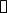   małe przedsiębiorstwo  średnie przedsiębiorstwo  jednoosobowa działalność gospodarcza  osoba fizyczna nieprowadząca działalności gospodarczej  inny rodzajUbiegając się o udzielenie zamówienia publicznego na „Zakup infrastruktury Disaster Recovery dla istniejącej infrastruktury bezpieczeństwa”, nr postępowania 33/22/TPBN, składamy ofertę na realizację przedmiotu zamówienia w zakresie określonym w Specyfikacji Warunków Zamówienia i jej załącznikach na następujących warunkach:Oferowana łączna cena za realizację przedmiotu zamówienia  wynosi …………….  złotych netto, powiększona o należny podatek od towarów i usług, tj. kwota …………..* złotych brutto zgodnie z podaną tabelą:*należy podać sumę z kolumny HTABELA:** w komórce D6 należy podać cenę za jedną roboczogodzinę***Jeśli funkcjonalności urządzeń wymagają dodatkowych licencji i oprogramowania należy w kolumnie „I – dodatkowe informacje” podać numer katalogowy tej licencji.Oferujemy termin wykonania budowy środowiska Disaster Recovery Center  …dni* roboczych.*należy podać liczbę od 1 do 30Oferuję rozwiązanie*:□ referencyjne□ równoważne (nazwa PRODUCENT: ……….oraz nazwa ROZWIĄZANIA:…….).Na potwierdzenie spełnienia wymagań technicznych, przez rozwiązanie równoważne, dołączam wypełniony wykaz – załącznik nr 1 do formularza Oferty.*zaznaczyć oferowaneOŚWIADCZAMY, że zamówienie wykonamy w terminie wskazanym w Specyfikacji Warunków Zamówienia.OŚWIADCZAMY, że zapoznaliśmy się ze Specyfikacją Warunków Zamówienia i akceptujemy oraz spełniamy wszystkie warunki w niej zawarte.OŚWIADCZAMY, że uzyskaliśmy wszelkie informacje niezbędne do prawidłowego przygotowania i złożenia niniejszej oferty.OŚWIADCZAMY, że jesteśmy związani niniejszą ofertą w terminie wskazanym w SWZ i Ogłoszeniu o zamówieniu.OŚWIADCZAMY, że zapoznaliśmy się z Projektowanymi Postanowieniami Umowy, określonymi w Załączniku nr 4 do Specyfikacji Warunków Zamówienia i ZOBOWIĄZUJEMY SIĘ, w przypadku wyboru naszej oferty, do zawarcia umowy zgodnej z niniejszą ofertą, na warunkach w nich określonych.AKCEPTUJEMY Projektowane Postanowienia Umowne, w tym warunki płatności oraz termin realizacji przedmiotu zamówienia podany przez Zamawiającego.Oświadczamy, że oferta nie zawiera informacji stanowiących tajemnicę przedsiębiorstwa w rozumieniu przepisów o zwalczaniu nieuczciwej konkurencji.*Oświadczamy, że oferta zawiera informacje stanowiące tajemnicę przedsiębiorstwa w rozumieniu przepisów o zwalczaniu nieuczciwej konkurencji. Informacje takie zawarte są w następujących dokumentach* : ..……………………………………………………..OŚWIADCZAM, że wypełniłem obowiązki informacyjne przewidziane w art. 13 lub art. 14 RODO wobec osób fizycznych, od których dane osobowe bezpośrednio lub pośrednio pozyskałem w celu ubiegania się o udzielenie zamówienia publicznego w niniejszym postępowaniu.***Oświadczam, że zamierzamy powierzyć podwykonawcom następującą część przedmiotu zamówienia:Wraz z ofertą SKŁADAMY następujące oświadczenia i dokumenty:Oświadczenia wstępne z art. 125 ust. 1 PzpOdpis lub informację z Krajowego Rejestru Sądowego, Centralnej Ewidencji i Informacji o Działalności Gospodarczej lub innego właściwego rejestru można uzyskać pod adresem:…………..…………………………………………………………….……., dnia …………. r.……………………………….Imię i nazwisko/podpisano elektronicznie/Informacja dla Wykonawcy:Formularz oferty musi być opatrzony przez osobę lub osoby uprawnione do reprezentowania firmy kwalifikowanym podpisem elektronicznym lub podpisem zaufanym lub podpisem osobistym i przekazany Zamawiającemu wraz z dokumentem/dokumentami potwierdzającymi prawo do reprezentacji Wykonawcy przez osobę podpisującą ofertę.Załącznik nr 1 do formularza oferty (dołączyć w przypadku zaoferowania rozwiązania równoważnego)Zamawiający dopuszcza zaoferowanie oprogramowania równoważnego. Warunki równoważności opisane są poniżej. W przypadku zaoferowania rozwiązania równoważnego, zgodnie z art. 101 ust. 4 u Pzp, na Wykonawcy spoczywa obwiązek wykazania jego równoważności. Wykonawca, który zaoferuje rozwiązanie równoważne, zobligowany jest zawrzeć w ofercie opis oprogramowania równoważnego, zawierający opis parametrów i funkcjonalności dla oprogramowania równoważnego, określonych poniżej. Z opisu powinno jednoznaczne wynikać, że produkt oferowany jako równoważny spełnia wymagania określone przez Zamawiającego.*zaznaczyć właściwe (niezaoferowanie choćby jednego z wymagań, spowoduje odrzucenie oferty na podst. art. 226 ust. 1 pkt 5 Pzp)Nazwa pozycjiNazwa i model oferowanego sprzętu / oprogramowaniaCena jednostkowa netto**IlośćWartość nettoStawka podatku VATWartość bruttoDodatkowe informacje***ABCDEFGHI1Przełącznik sieciowy2Zapora sieciowa3Serwer wraz z SSO4Oprogramowanie do wirtualizacji5Usługa wdrożenia, relokacji i konfiguracji6Usługa wsparcia technicznego 
40 roboczogodzin40RazemLp.PodwykonawcaZakres podwykonawstwa1….LPParametry równoważności Spełnia/nie spełnia*1Warstwa wirtualizacji jest instalowana bezpośrednio na sprzęcie fizycznym bez potrzeby instalowania dodatkowego systemu operacyjnego.2Oprogramowanie  do wirtualizacji  zapewnia  możliwość  obsługi  wielu  instancji  systemów operacyjnych na jednym serwerze fizycznym i charakteryzuje się maksymalnym możliwym stopniem konsolidacji sprzętowej.3Oprogramowanie do wirtualizacji umożliwia przydzielenie większej ilości pamięci RAM dla maszyn wirtualnych, niż fizyczne zasoby RAM serwera, w celu osiągniecia konsolidacji.4Oprogramowanie do wirtualizacji zapewnia możliwość skonfigurowania maszyn wirtualnych z możliwością dostępu do 1TB pamięci operacyjnej.5Oprogramowanie do wirtualizacji jest niezależne od producenta platformy sprzętowej.6Oprogramowanie do wirtualizacji posiada centralną konsolę graficzną do zarządzania maszynami wirtualnymi, zasobami i warstwą sieciową na wszystkich hostach. Konsola jest możliwa do zainstalowania na niezależnej maszynie fizycznej pracującej pod kontrolą systemu operacyjnego BSD, Linux lub Windows7Oprogramowanie do wirtualizacji zapewnia możliwość monitorowania wykorzystania zasobów fizycznych infrastruktury wirtualnej.8Oprogramowanie do wirtualizacji zapewnia możliwość wykonywania kopii zapasowych instancji systemów operacyjnych oraz ich sprawnego odtwarzania9Oprogramowanie do wirtualizacji zapewnia możliwość wykonywania kopii migawkowych instancji systemów operacyjnych na potrzeby  tworzenia kopii zapasowych bez przerywania ich pracy.10Oprogramowanie do wirtualizacji zapewnia możliwość klonowania systemów operacyjnych wraz z ich pełną konfiguracją i danymi.11Oprogramowanie do wirtualizacji umożliwia udostepnienie maszynie wirtualnej większej ilości zasobów dyskowych aniżeli fizycznie zarezerwowane.12Oprogramowanie do wirtualizacji umożliwia udostępnianie pojedynczego urządzenia fizycznego (PCIe) jako logicznie separowane wirtualne urządzenia dedykowane dla poszczególnych maszyn wirtualnych.13Oprogramowanie do wirtualizacji zapewnia funkcjonalność HA zapewniającą automatyczną migrację  maszyn  wirtualnych  pomiędzy serwerami  bez  przerywania  pracy  użytkowników  lub ograniczenia dostępności usługi przy awarii jednego z hostów.14Rozwiązanie wspiera następujące systemy operacyjne: Windows Server 2003, Windows Server 2008, Windows Server 2012, Windows Server 2016, Windows Server 2019, Windows 7, Windows 8, Windows 10, SLES 12, SLES 11, REHL 7, RHEL 6, Debian, CentOS, FreeBSD, Ubuntu, Mac OS X, Oracle Linux15Oprogramowanie zarządzające posiada możliwość przydzielania i konfiguracji uprawnień z możliwością integracji z usługami katalogowymi, w szczególności: Microsoft Active Directory, Open LDAP16Rozwiązanie zapewnia możliwość dodawania zasobów w czasie pracy maszyny wirtualnej, w szczególności w zakresie ilości procesorów, pamięci operacyjnej i przestrzeni dyskowej17Oprogramowanie do wirtualizacji posiada funkcjonalność wirtualnego przełącznika (virtual switch) umożliwiającego tworzenie sieci wirtualnej w obszarze hosta i pozwalającego połączyć maszyny wirtualne w obszarze jednego hosta, a także na zewnątrz sieci fizycznej. Pojedynczy przełącznik wirtualny ma możliwość konfiguracji do 4000 portów18Pojedynczy wirtualny przełącznik posiada możliwość przyłączania do niego dwóch i więcej fizycznych kart sieciowych, aby zapewnić bezpieczeństwo połączenia ethernet’owego w razie awarii karty sieciowej19Wirtualne przełączniki obsługują wirtualne sieci lokalne (VLAN).20Jest zapewniona odpowiednia redundancja i nadmiarowość zasobów tak by w przypadku awarii np. serwera fizycznego usługi na nim świadczone zostały automatycznie przełączone na inne serwery infrastruktury.21Rozwiązanie umożliwia integrację z rozwiązaniami antywirusowymi firm trzecich w zakresie skanowania maszyn wirtualnych z poziomu warstwy wirtualizacji.22Rozwiązanie zapewnia możliwość replikacji maszyn wirtualnych z dowolnej pamięci masowej w tym z dysków wewnętrznych serwerów fizycznych na dowolną pamięć masową w tym samym lub oddalonym ośrodku przetwarzania.23Rozwiązanie posiada certyfikację FIPS-140-2 min. dla modułu jądra wirtualizatora odpowiedzialnego za szyfrowanie danych.24Wirtualizator ma możliwość włączenia funkcji “Microsoft virtualization-based security”, tzw. Microsoft VBS dla systemów operacyjnych maszyn wirtualnych opartych o system operacyjny min. Windows 10 oraz min. Windows Server 2016.25Wirtualizator w pełni współpracuje z zaoferowanym oprogramowaniem do tworzenia kopii zapasowych posiadanym przez Zamawiającego.